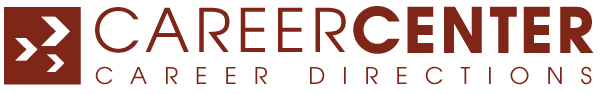 Additional resume templates available at www.careercenterbr.com.BASIC Resume TemplateJohn Doe 1111 ABC St., Baton Rouge, LA 70802225-000-000john_doe@yahoo.comWORK EXPERIENCEHigh Tech, Baton Rouge, LA 	December 2007 – June 2009Machinist									Worked manual machineOperated drill pressABC Signs, Baton Rouge, LA	November 2006 – November 2007TechnicianInstalled and rebuilt signsXYZ Lawn Service, Baton Rouge, LA	March 2005 – October 2006Yard Maintenance WorkerProvided lawn and garden servicesABC Machine Service, Baton Rouge, LA	August 2004 – February 2005TechnicianRepaired and maintained oil and gas coolersAdditional work experience available upon request.EDUCATION AND TRAININGGED, Christa McAuliffe Center Baton Rouge, LA	2004References will be furnished on request.These should be on a separate page. Offer at least three references with name, email address and phone number. Be sure to ask the individual’s permission before using name as a reference.Additional notes:Limit information to one or one and a half pages.Use plain white or off-white paper with black ink and a plain font.Check to be certain there are no typos or misspelled words.Never ever lie on a resume – it will catch up with you!